INDICAÇÃO Nº 1689/2020Sugere ao Poder Executivo Municipal à manutenção e troca de lâmpada queimada em poste, localizado na Rua Rússia, defronte ao nº 2430, no bairro Jd. Europa, neste município.Excelentíssimo Senhor Prefeito Municipal, Nos termos do Art. 108 do Regimento Interno desta Casa de Leis, dirijo-me a Vossa Excelência para sugerir ao setor competente que, promova à manutenção e troca de lâmpada queimada em poste, localizado na Rua Rússia, defronte ao nº 2430, no bairro Jd. Europa, neste município.Justificativa:Este vereador foi procurado pelos munícipes do bairro Jd. Europa, solicitando a troca de lâmpada no referido local, pois a mesma já esta queima há dias, causando insegurança á população.Plenário “Dr. Tancredo Neves”, em 03 de agosto de 2020.JESUS VENDEDOR-Vereador-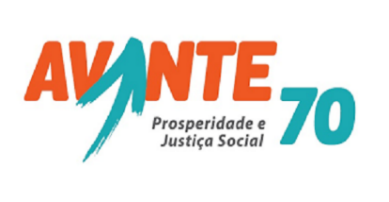 